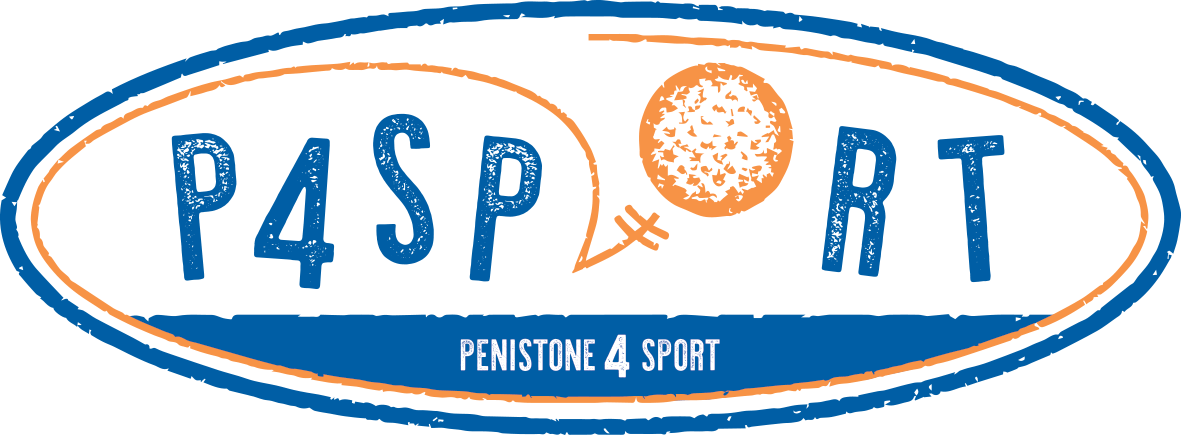 Your Ticket to Health, Fitness and Fun.  Dear families,  We are excited to invite you to the first P4Sport event!Event: Y5/6 Girls footballLocation: Penistone Grammar School Date: 19/09/19Start Time: 3.50pm (you are responsible for bring your child to the event and picking up afterwards)Approximate End Time: 4.50pmWhat do I need to wear? P.E kit – orange Team Thurlstone t shirts will be available on arrival. Trainers.Do I need any other equipment? Water bottleIs there any cost? No it’s free.You are welcome to stay, watch and cheer the team on. If you choose not to, please make sure you are at PGS to pick up your child at 4.40pm.We hope that you can join us! Kind Regards, Mrs GibbinsMr Foster……………………………………………………………………………………………………………………………………………………………………………………..Y5/6 girl’s football - Thursday 19th September 2019I would like my child, ____________________________, to take part in the Year 5 and 6 girls football event at Penistone Grammar School.I have made appropriate arrangements for my child to be taken to and collected from PGS at the times indicated above.Contact number during event……………………………………………………………….Signed  ……………………………………………………… (Parent/guardian) date …………..